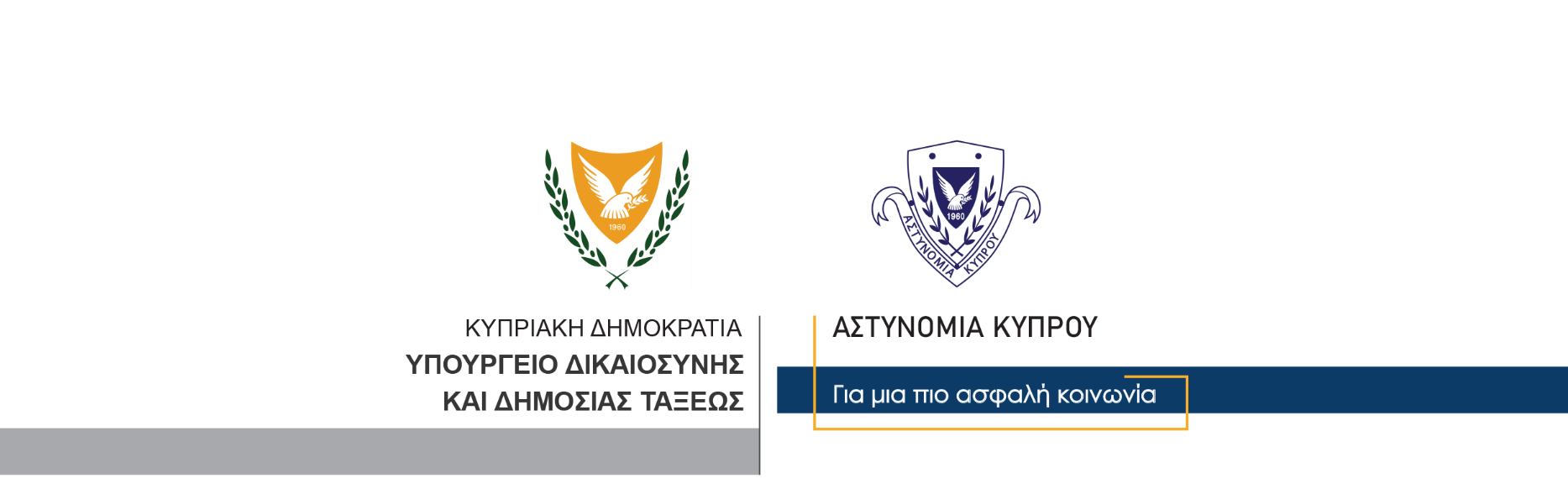 7 Σεπτεμβρίου, 2021                                                     Δελτίο Τύπου 1Συνελήφθη 43χρονος ο οποίος καταζητείτο για απόδραση από νόμιμη σύλληψη	Συνελήφθη γύρω στις 5 σήμερα το πρωί άντρας ηλικίας 43 ετών, ο οποίος καταζητείτο από την Αστυνομία για υπόθεση απόδρασης από νόμιμη σύλληψη.	Συγκεκριμένα, γύρω στις 4 τα ξημερώματα σήμερα, καταγγέλθηκε στην Αστυνομία ότι κλάπηκε αυτοκίνητο ταξί από την επαρχία Λάρνακας. Αμέσως έγιναν οι απαιτούμενες ενέργειες και εξετάσεις στο σημείο κλοπής του αυτοκινήτου ενώ ταυτόχρονα δόθηκε σχετικό σήμα σε όλα τα περίπολα της Αστυνομίας σε παγκύπριο επίπεδο.Μισή ώρα αργότερα, το συγκεκριμένο όχημα, εντοπίστηκε να κινείται σε δρόμο της Λεμεσού, όπου μέλη της Αστυνομίας έκαναν σήμα στον οδηγό να σταματήσει.Ο οδηγός παρέλειψε να το πράξει και καταδιώχθηκε από περίπολο της Αστυνομίας όπου και ανακόπηκε. Από τον έλεγχο που ακολούθησε, διαπιστώθηκε ότι επρόκειτο για τον προαναφερόμενο 43χρονο ο οποίος και συνελήφθη. Το Δελτίο Τύπου αρ. 3 ημερομηνίας 1ης Σεπτεμβρίου, 2021 είναι σχετικό. Ο Αστυνομικός Σταθμός Ορόκλινης σε συνεργασία με το ΤΑΕ Λεμεσού και ΤΑΕ Πάφου συνεχίζουν τις εξετάσεις. 	Κλάδος ΕπικοινωνίαςΥποδιεύθυνση Επικοινωνίας Δημοσίων Σχέσεων & Κοινωνικής Ευθύνης